Lone Working on DofE Expeditions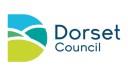 CLOTHING:Waterproof jacket and trousersSuitable fast drying layers for walkingWarm insulated layersWalking bootsChange of walking socksWarm hat & glovesSun protectionHeadtorch and spareWhistleDay Rucksack EQUIPMENT:Expedition compass of good qualitySuitable map of the areaGPS if available (could be an App on a smartphone)Mobile phone ideally with the following recommended Apps installed OS Maps (you’ll need an unused code from an OS Map)WhatsApp with “Share Live Location” on, or similar like “Messenger Live”What3Words Portable charger for the phone Walkie Talkie if available Shelter appropriate for UK weatherExpedition food for the intended journey – plus emergency rationsHot drink sachets like hot choc! WaterSmall camping stove, pan, fuel, and spoon or flask (consider weather and time out) Personal first aid kitExtra first aid for team emergenciesIssued from stores eg https://accesskit.co.uk/wp-content/uploads/2018/07/Leader-First-Aid-Kit.pdfplus, a couple of sanitary towels!Dry bag(s) with change of clothesZiplock bag for rubbishSmall digging trowel or pooh tubeBinoculars if availableLONE WORKINGLone working, whether hiking through local countryside, moor or mountain, should be avoided. The supervision plan should work to obviate the need to work alone, however there will be times when there is no alternative.Lone journeying time should be of the briefest duration possible with strict adherence to communicating regularly over the time apart. LONE WORKINGLone working, whether hiking through local countryside, moor or mountain, should be avoided. The supervision plan should work to obviate the need to work alone, however there will be times when there is no alternative.Lone journeying time should be of the briefest duration possible with strict adherence to communicating regularly over the time apart. Preparation. Should be the same, whether planning to work alone or not. Individuals have:Appropriate qualifications to the operational environment Knowledge of the area or to be briefed thoroughly by colleague who hasEquipment to be self-sufficient for a full day hike, including a storm shelter or similar. See suggested list below. Read Risk AssessmentsAn awareness of medical issues within the group – including participants and leadersClear understanding of overall supervision planContact numbers for all other leaders and base contactTeam has:Agreed the Supervision Plan and understand others roles/resp.Agreed and facilitated comms methodAn Expedition Supervisor always in good mobile signal – ideally able to move quickly around operational area A designated second in command who can take over Agreed the importance of communicating an intention to change individual parts (due to team/s behaviour) before any changes are made. Preparation. Should be the same, whether planning to work alone or not. Individuals have:Appropriate qualifications to the operational environment Knowledge of the area or to be briefed thoroughly by colleague who hasEquipment to be self-sufficient for a full day hike, including a storm shelter or similar. See suggested list below. Read Risk AssessmentsAn awareness of medical issues within the group – including participants and leadersClear understanding of overall supervision planContact numbers for all other leaders and base contactTeam has:Agreed the Supervision Plan and understand others roles/resp.Agreed and facilitated comms methodAn Expedition Supervisor always in good mobile signal – ideally able to move quickly around operational area A designated second in command who can take over Agreed the importance of communicating an intention to change individual parts (due to team/s behaviour) before any changes are made. Instances when most likely to occur:Controls to consider:Prior Planning Prior Planning Where minimum staff are deployed, and routes are wide rangingPlan routes closer together and make some checkpoints mutual to allThe Assessor roleInclude the assessor in the Supervision PlanLone Working Hazard Lone Working Hazard Injury, illness or incident prevents a leader from calling for helpLeader agrees route plan – informs supervisor of major deviation and any revised timingsChecks in at regular intervalsUses a location/tracker app on their mobile or has a GPS trackerDealing with an accident on ownUtilise participants training and help Unplanned, where paired leaders have to separate Searching for a “lost” team Has the team called for help? Consider team and personal competenceReview history of team’s journeyLeaders undertaking the search to stay in sight/sound of each other or to agree how often to get in touch to check whereabouts.Agree a meet point and time to aim for Keep overall supervisor informedAccident/incident where no comms at the site of the accident/incidentThe leader buddies up with a member of the team to search for comms availability